ПРАВИТЕЛЬСТВО ЛИПЕЦКОЙ ОБЛАСТИПОСТАНОВЛЕНИЕот 6 октября 2022 г. N 190ОБ УТВЕРЖДЕНИИ ПОЛОЖЕНИЯ О ПОРЯДКЕ ЗАКЛЮЧЕНИЯИСПОЛНИТЕЛЬНЫМИ ОРГАНАМИ ГОСУДАРСТВЕННОЙ ВЛАСТИ ЛИПЕЦКОЙОБЛАСТИ ДОГОВОРОВ (СОГЛАШЕНИЙ) С КАЗАЧЬИМИ ОБЩЕСТВАМИВ соответствии с частью 5 статьи 7 Федерального закона от 5 декабря 2005 года N 154-ФЗ "О государственной службе российского казачества" и постановлением Правительства Российской Федерации от 8 октября 2009 года N 806 "О порядке привлечения членов казачьих обществ к несению государственной или иной службы и порядке заключения федеральными органами исполнительной власти и (или) их территориальными органами договоров (соглашений) с казачьими обществами" Правительство Липецкой области постановляет:1. Утвердить Положение о порядке заключения исполнительными органами государственной власти Липецкой области договоров (соглашений) с казачьими обществами согласно приложению.2. Финансовое обеспечение расходных обязательств, связанных с реализацией договоров (соглашений) с казачьими обществами, осуществляется в установленном порядке в пределах ассигнований областного бюджета, предусмотренных исполнительным органам государственной власти Липецкой области на соответствующий финансовый год.ГубернаторЛипецкой областиИ.Г.АРТАМОНОВПриложениек постановлениюПравительстваЛипецкой области"Об утверждении Положенияо порядке заключенияисполнительными органамигосударственной власти Липецкойобласти договоров (соглашений)с казачьими обществами"ПОЛОЖЕНИЕО ПОРЯДКЕ ЗАКЛЮЧЕНИЯ ИСПОЛНИТЕЛЬНЫМИ ОРГАНАМИГОСУДАРСТВЕННОЙ ВЛАСТИ ЛИПЕЦКОЙ ОБЛАСТИ ДОГОВОРОВ(СОГЛАШЕНИЙ) С КАЗАЧЬИМИ ОБЩЕСТВАМИ1. Настоящее Положение определяет порядок заключения исполнительными органами государственной власти Липецкой области (далее - государственные органы) договоров (соглашений) с казачьими обществами, внесенными в государственный реестр казачьих обществ в Российской Федерации и зарегистрированными на территории Липецкой области (далее соответственно - договор, казачье общество).2. Оказание членами казачьих обществ, которые в установленном законодательством порядке приняли обязательства по несению государственной или иной службы, содействия государственным органам в осуществлении установленных задач и функций осуществляется на основании договоров, заключенных по форме согласно приложению к настоящему Положению.3. Сторонами договора являются государственный орган, к ведению которого отнесены сферы деятельности, определенные постановлением Правительства Российской Федерации от 26 февраля 2010 года N 93 "О видах государственной или иной службы, к которой привлекаются члены хуторских, станичных, городских, районных (юртовых), окружных (отдельских) и войсковых казачьих обществ", с одной стороны, и казачье общество - с другой стороны.4. В договоре определяются предмет договора, условия и порядок привлечения членов казачьих обществ к содействию государственным органам в осуществлении полномочий указанных органов, установленных задач и функций, права и обязанности сторон, порядок финансового обеспечения (в случае заключения возмездного договора), сроки действия договора, основания и порядок изменения и досрочного расторжения договора, а также иные условия, связанные с исполнением положений договора.5. Решение о заключении договора (об отказе в заключении договора) принимает руководитель государственного органа, для оказания содействия в осуществлении установленных задач и функций которого привлекается казачье общество, по согласованию с государственным органом в сфере внутренней политики.6. Договор от имени государственного органа подписывается руководителем государственного органа, указанного в пункте 5 настоящего Положения, уполномоченным Губернатором Липецкой области.Договор от имени казачьего общества подписывается атаманом казачьего общества либо уполномоченным им представителем казачьего общества.7. В целях заключения договора казачье общество представляет в государственный орган следующие документы:копию Устава казачьего общества, утвержденного в установленном законодательством порядке;копию свидетельства о внесении казачьего общества в государственный реестр казачьих обществ в Российской Федерации;копию свидетельства о государственной регистрации казачьего общества в качестве юридического лица;информацию о количестве членов казачьего общества, которые приняли на себя обязательства по несению государственной или иной службы;информацию о сроке исполнения обязательств.Копии документов, указанных в настоящем пункте, заверяются подписью атамана казачьего общества или уполномоченного им лица и печатью (при наличии).В случае если документы заверены уполномоченным лицом, представляются доверенность и ее копия или иной документ, подтверждающий полномочия уполномоченного лица на заверение документов, указанных в настоящем пункте.8. Основаниями для принятия решения об отказе в заключении договора являются:непредставление документов, указанных в пункте 7 настоящего Положения;отсутствие потребности в привлечении членов казачьего общества к оказанию содействия государственным органам в осуществлении установленных задач и функций;несоответствие казачьего общества условиям, указанным в пунктах 1, 2 настоящего Положения.9. Контроль за соблюдением условий договора с казачьими обществами осуществляют государственные органы, для осуществления установленных задач и функций которых привлекаются казачьи общества.10. Государственный орган, заключивший договор с казачьим обществом, обязан уведомить об этом в письменной форме государственный орган в сфере внутренней политики в течение 7 дней со дня заключения договора.Приложениек Положению о порядке заключенияисполнительными органамигосударственной властиЛипецкой областидоговоров (соглашений)с казачьими обществами                           ДОГОВОР (СОГЛАШЕНИЕ),                  заключаемый(ое) исполнительным органом       государственной власти Липецкой области с казачьим обществомЛипецкая область                                     "__" _______ 20__ года__________________________________________________________________________,   (наименование исполнительного органа государственной власти Липецкой                                 области)    именуемый  в  дальнейшем  "исполнительный  орган государственной властиЛипецкой  области", в лице руководителя (иного уполномоченного должностноголица)__________________________________________________________________________,                         (фамилия, имя, отчество)действующего на основании ________________________________________________,                            (реквизиты документа, на основании которого                                          действует лицо)с одной стороны, и _______________________________________________________,                             (наименование казачьего общества)зарегистрированное _______________________________________________________,                           (реквизиты документа о регистрации)именуемое   в   дальнейшем   "казачье  общество",  в  лице  атамана  (иногоуполномоченного представителя казачьего общества) ___________________________________________________________________________________________________,                         (фамилия, имя, отчество)действующего на основании Устава, утвержденного _____________________________________________________________________________________________________,        (реквизиты документа, на основании которого действует лицо)с  другой  стороны,  совместно  именуемые  в дальнейшем Стороны, действуя всоответствии  со  статьей  7  Федерального  закона  от  5 декабря 2005 годаN  154-ФЗ  "О государственной службе российского казачества" и Положением опорядке  привлечения  членов казачьих обществ к несению государственной илииной  службы  и  порядке  заключения  федеральными  органами исполнительнойвласти  и  (или)  их  территориальными  органами  договоров  (соглашений) сказачьими  обществами, утвержденным постановлением Правительства РоссийскойФедерации  от  8  октября  2009  года  N  806,  заключили настоящий договор(соглашение) о нижеследующем:    1. Члены казачьего общества в количестве ______________________________                                                   (число прописью)человек  берут на себя обязательства по оказанию содействия исполнительномуоргану государственной власти Липецкой области в осуществлении _______________________________________________________________________________________                     (установленные задачи и функции)___________________________________________________________________________(на неопределенный срок, на определенный срок, на время выполнения работы)в  порядке,  установленном Уставом казачьего общества и настоящим договором(соглашением).    2.  В  целях  осуществления  задач и функций, предусмотренных пунктом 1настоящего   договора  (соглашения),  члены  казачьего  общества  обязуютсяосуществить   и   принять   участие  в  реализации  следующих  мероприятий:__________________________________________________________________________.            (перечисляются конкретные мероприятия, в реализации            которых обязуется принять участие казачье общество)    3.  Казачье  общество  обязуется  обеспечить  выполнение  его  членами,взявшими   на  себя  обязательства  по  содействию  исполнительному  органугосударственной  власти  Липецкой  области в осуществлении задач и функций,указанных в пункте 1 настоящего договора (соглашения), обязанности честно идобросовестно,  с  соблюдением  дисциплины,  требований  по  охране  труда,технике  безопасности,  проявлять  организованность, творческую инициативу,__________________________________________________________________________.   (иные установленные по соглашению сторон обязанности членов казачьего                                 общества)    4.   Исполнительный   орган  государственной  власти  Липецкой  областиобязуется:    оказывать  членам  казачьего  общества  консультативную  и методическуюпомощь в целях надлежащего выполнения настоящего договора (соглашения);    своевременно  осуществлять  финансирование выполненных работ в порядке,установленном  законодательством Российской Федерации (подлежит включению вслучае   заключения   договора  (соглашения)  на  возмездной  основе  и  наопределенный  срок.  Срок  устанавливается с учетом бюджетных ассигнований,предусмотренных  исполнительным  органам  государственной  власти  Липецкойобласти на соответствующий финансовый год);    предупреждать   казачье  общество  об  обстоятельствах,  препятствующихнадлежащему выполнению членами казачьего общества предусмотренных настоящимдоговором (соглашением) обязательств;__________________________________________________________________________.      (иные установленные по договору (соглашению) сторон обязанности      исполнительного органа государственной власти Липецкой области)    5.  Казачье  общество  вправе  досрочно  расторгнуть  настоящий договор(соглашение),  уведомив  об этом не менее чем за месяц исполнительный органгосударственной  власти  Липецкой  области  в  письменной  форме,  в случаенеисполнения  или  ненадлежащего  исполнения  условий  настоящего  договора(соглашения)   исполнительным   органом   государственной  власти  Липецкойобласти, а также в случае__________________________________________________________________________.(перечисляются иные основания досрочного расторжения договора (соглашения)    6.  Исполнительный орган государственной власти Липецкой области вправедосрочно   расторгнуть   настоящий  договор  (соглашение)  в  одностороннемпорядке,  уведомив  об  этом  не  менее  чем  за  месяц  казачье общество вследующих случаях:    исключение   в   порядке,  установленном  законодательством  РоссийскойФедерации,  казачьего общества из государственного реестра казачьих обществв Российской Федерации;    нарушение казачьим обществом и (или) его членами Конституции РоссийскойФедерации, федеральных законов и иных нормативных правовых актов РоссийскойФедерации  и  нормативных правовых актов Липецкой области, неисполнение илиненадлежащее   исполнение  членами  казачьего  общества  принятых  на  себяобязательств в соответствии с пунктом 1 настоящего Договора (Соглашения);    утрата  необходимости  в привлечении членов казачьих обществ к оказаниюсодействия исполнительному органу государственной власти Липецкой области восуществлении задач и функций;__________________________________________________________________________. (перечисляются иные условия досрочного расторжения договора (соглашения)    7.   Стороны   обязуются  решать  возникающие  в  связи  с  выполнениемнастоящего  договора  (соглашения) споры в соответствии с законодательствомРоссийской Федерации.    8.   Изменение   настоящего  договора  (соглашения)  осуществляется  посоглашению Сторон в соответствии с действующим законодательством РоссийскойФедерации.    Изменения  настоящего  договора  (соглашения) действительны при условиизаключения  дополнительного  соглашения, составленного в письменной форме иподписанного Сторонами, являющегося неотъемлемой частью настоящего договора(соглашения).    9.  Настоящий  договор  (соглашение)  вступает  в  силу  с  момента егозаключения и действует ___________________________________________________.                         (указывается дата по которую действует договор                                        (соглашение)    10.  Стороны  вправе  ставить  вопрос  о досрочном прекращении действиянастоящего  договора  (соглашения)  по  соглашению  Сторон,  если  иное  непредусмотрено законодательством Российской Федерации.    11.  В  случае ликвидации казачьего общества, упразднения (ликвидации),реорганизации   государственного   органа   в   порядке   и   на  условиях,установленных действующим законодательством, настоящий договор (соглашение)действует в течение__________________________________________________________________________.    (всего срока проведения ликвидации или устанавливается другой срок)    Претензии  Сторон  удовлетворяются  в  соответствии с законодательствомРоссийской Федерации.    12.  Не  позднее чем за 2 месяца до окончания срока действия настоящегодоговора  (соглашения)  любая  из  сторон  вправе  направить другой сторонеписьменное предложение о продлении договора (соглашения) на тот же срок.    Если  в  течение  30  дней  с  момента получения указанного предложениядругая сторона не отказалась от продления настоящего договора (соглашения),настоящий Договор (Соглашение) считается продленным на тех же условиях и натот же срок.    13.  Контроль  за  соблюдением условий договора (соглашения) с казачьимобществом осуществляет исполнительный орган государственной власти Липецкойобласти__________________________________________________________________________.    (перечисляются конкретные условия осуществления контроля сторонами)    В  случае  неисполнения или ненадлежащего исполнения условий настоящегодоговора  (соглашения)  Стороны  несут  ответственность  в  соответствии  сзаконодательством Российской Федерации.    14.  Настоящий  договор  (соглашение)  составлен  в  двух  экземплярах,имеющих  равную юридическую силу, один из которых хранится в исполнительноморгане  государственной  власти  Липецкой  области,  второй  -  в  казачьемобществе.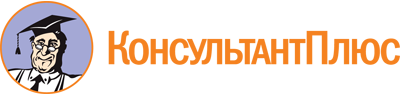 Постановление Правительства Липецкой обл. от 06.10.2022 N 190
"Об утверждении Положения о порядке заключения исполнительными органами государственной власти Липецкой области договоров (соглашений) с казачьими обществами"Документ предоставлен КонсультантПлюс

www.consultant.ru

Дата сохранения: 18.12.2022
 Наименование, адрес и реквизиты исполнительного органа государственной власти Липецкой областиНаименование, адрес и реквизиты исполнительного органа государственной власти Липецкой областиНаименование, адрес и реквизиты исполнительного органа государственной власти Липецкой областиНаименование, адрес и реквизиты исполнительного органа государственной власти Липецкой областиНаименование, адрес и реквизиты казачьего обществаНаименование, адрес и реквизиты казачьего обществаНаименование, адрес и реквизиты казачьего обществаНаименование, адрес и реквизиты казачьего общества(должность, фамилия, инициалы уполномоченного Губернатором Липецкой области должностного лица исполнительного органа государственной власти Липецкой области)(должность, фамилия, инициалы уполномоченного Губернатором Липецкой области должностного лица исполнительного органа государственной власти Липецкой области)(должность, фамилия, инициалы уполномоченного Губернатором Липецкой области должностного лица исполнительного органа государственной власти Липецкой области)(должность, фамилия, инициалы уполномоченного Губернатором Липецкой области должностного лица исполнительного органа государственной власти Липецкой области)(фамилия, инициалы атамана казачьего общества)(фамилия, инициалы атамана казачьего общества)(фамилия, инициалы атамана казачьего общества)(фамилия, инициалы атамана казачьего общества)()()подписьфамилия, инициалыподписьфамилия, инициалыМ.П.М.П.М.П.М.П.М.П.М.П.М.П.М.П.